フリガナフリガナID：ID：ID：ID：本人氏名本人氏名男　 女男　 女男　 女男　 女男　 女男　 女生年月日（西暦）　　　年　　 月　　 日（　　　才）生年月日（西暦）　　　年　　 月　　 日（　　　才）生年月日（西暦）　　　年　　 月　　 日（　　　才）生年月日（西暦）　　　年　　 月　　 日（　　　才）本人現住所本人現住所〒　　　　 －〒　　　　 －〒　　　　 －〒　　　　 －〒　　　　 －〒　　　　 －独居  日中独居  高齢者のみの世帯   その他(　　　　　　　　　　         )独居  日中独居  高齢者のみの世帯   その他(　　　　　　　　　　         )独居  日中独居  高齢者のみの世帯   その他(　　　　　　　　　　         )独居  日中独居  高齢者のみの世帯   その他(　　　　　　　　　　         )TELTEL自宅 (　　　　　)　　　　   －自宅 (　　　　　)　　　　   －自宅 (　　　　　)　　　　   －携帯 (　　　　　)　　　　　　－携帯 (　　　　　)　　　　　　－携帯 (　　　　　)　　　　　　－携帯 (　　　　　)　　　　　　－携帯 (　　　　　)　　　　　　－携帯 (　　　　　)　　　　　　－携帯 (　　　　　)　　　　　　－入院・在宅医療期間入院・在宅医療期間入院　　年　 月　　日～ 　年　　月　　日入院　　年　 月　　日～ 　年　　月　　日入院　　年　 月　　日～ 　年　　月　　日在宅　　年　　月　　日～　　年　　月　　日在宅　　年　　月　　日～　　年　　月　　日在宅　　年　　月　　日～　　年　　月　　日在宅　　年　　月　　日～　　年　　月　　日在宅　　年　　月　　日～　　年　　月　　日在宅　　年　　月　　日～　　年　　月　　日在宅　　年　　月　　日～　　年　　月　　日施設・事業所医療機関名施設・事業所医療機関名記載者名記載者名記載者名記載者名　　　　　　　　　　　　　　　職種　　年　　月より担当　　　　　　　　　　　　　　　職種　　年　　月より担当　　　　　　　　　　　　　　　職種　　年　　月より担当施設・事業所医療機関住所施設・事業所医療機関住所〒   　　　－    　　　　　　　　　　　　　      TEL (　　　  )　　　      ―　　　　　　　　　　　　　　　　　　　　　　     FAX (　　　  )　　　      ―〒   　　　－    　　　　　　　　　　　　　      TEL (　　　  )　　　      ―　　　　　　　　　　　　　　　　　　　　　　     FAX (　　　  )　　　      ―〒   　　　－    　　　　　　　　　　　　　      TEL (　　　  )　　　      ―　　　　　　　　　　　　　　　　　　　　　　     FAX (　　　  )　　　      ―〒   　　　－    　　　　　　　　　　　　　      TEL (　　　  )　　　      ―　　　　　　　　　　　　　　　　　　　　　　     FAX (　　　  )　　　      ―〒   　　　－    　　　　　　　　　　　　　      TEL (　　　  )　　　      ―　　　　　　　　　　　　　　　　　　　　　　     FAX (　　　  )　　　      ―〒   　　　－    　　　　　　　　　　　　　      TEL (　　　  )　　　      ―　　　　　　　　　　　　　　　　　　　　　　     FAX (　　　  )　　　      ―〒   　　　－    　　　　　　　　　　　　　      TEL (　　　  )　　　      ―　　　　　　　　　　　　　　　　　　　　　　     FAX (　　　  )　　　      ―〒   　　　－    　　　　　　　　　　　　　      TEL (　　　  )　　　      ―　　　　　　　　　　　　　　　　　　　　　　     FAX (　　　  )　　　      ―〒   　　　－    　　　　　　　　　　　　　      TEL (　　　  )　　　      ―　　　　　　　　　　　　　　　　　　　　　　     FAX (　　　  )　　　      ―〒   　　　－    　　　　　　　　　　　　　      TEL (　　　  )　　　      ―　　　　　　　　　　　　　　　　　　　　　　     FAX (　　　  )　　　      ―連絡先①(キーパーソン)未確認連絡先①(キーパーソン)未確認配偶者 子 兄弟姉妹 親 その他(　　　　　　　)配偶者 子 兄弟姉妹 親 その他(　　　　　　　)配偶者 子 兄弟姉妹 親 その他(　　　　　　　)配偶者 子 兄弟姉妹 親 その他(　　　　　　　)配偶者 子 兄弟姉妹 親 その他(　　　　　　　)配偶者 子 兄弟姉妹 親 その他(　　　　　　　)配偶者 子 兄弟姉妹 親 その他(　　　　　　　)本人の家族構成本人の家族構成本人の家族構成連絡先①(キーパーソン)未確認連絡先①(キーパーソン)未確認自宅(　　  )　　  －　　　　携帯(　　  )　　　－自宅(　　  )　　  －　　　　携帯(　　  )　　　－自宅(　　  )　　  －　　　　携帯(　　  )　　　－自宅(　　  )　　  －　　　　携帯(　　  )　　　－自宅(　　  )　　  －　　　　携帯(　　  )　　　－自宅(　　  )　　  －　　　　携帯(　　  )　　　－自宅(　　  )　　  －　　　　携帯(　　  )　　　－本人の家族構成本人の家族構成本人の家族構成介護者健康状態不明　良 普通 不良 病名等(                　　)不明　良 普通 不良 病名等(                　　)不明　良 普通 不良 病名等(                　　)不明　良 普通 不良 病名等(                　　)不明　良 普通 不良 病名等(                　　)不明　良 普通 不良 病名等(                　　)不明　良 普通 不良 病名等(                　　)本人の家族構成本人の家族構成本人の家族構成介護者介護力不明　 十分  普通  やや不安  期待できない不明　 十分  普通  やや不安  期待できない不明　 十分  普通  やや不安  期待できない不明　 十分  普通  やや不安  期待できない不明　 十分  普通  やや不安  期待できない不明　 十分  普通  やや不安  期待できない不明　 十分  普通  やや不安  期待できない・本人の既往歴 　 未確認  なし ・・・・本人の既往歴 　 未確認  なし ・・・・本人の既往歴 　 未確認  なし ・・・介護者本人との関係性良  普通  不良　 特記事項（　　　　　    　 　　　）良  普通  不良　 特記事項（　　　　　    　 　　　）良  普通  不良　 特記事項（　　　　　    　 　　　）良  普通  不良　 特記事項（　　　　　    　 　　　）良  普通  不良　 特記事項（　　　　　    　 　　　）良  普通  不良　 特記事項（　　　　　    　 　　　）良  普通  不良　 特記事項（　　　　　    　 　　　）・本人の既往歴 　 未確認  なし ・・・・本人の既往歴 　 未確認  なし ・・・・本人の既往歴 　 未確認  なし ・・・連絡先②未確認連絡先②未確認氏名：配偶者 子 兄弟姉妹 親 その他(　　　　　　)氏名：配偶者 子 兄弟姉妹 親 その他(　　　　　　)氏名：配偶者 子 兄弟姉妹 親 その他(　　　　　　)氏名：配偶者 子 兄弟姉妹 親 その他(　　　　　　)氏名：配偶者 子 兄弟姉妹 親 その他(　　　　　　)氏名：配偶者 子 兄弟姉妹 親 その他(　　　　　　)氏名：配偶者 子 兄弟姉妹 親 その他(　　　　　　)・本人の既往歴 　 未確認  なし ・・・・本人の既往歴 　 未確認  なし ・・・・本人の既往歴 　 未確認  なし ・・・連絡先②未確認連絡先②未確認自宅(　　  )　　　－　　　　携帯(　　  )　　　－自宅(　　  )　　　－　　　　携帯(　　  )　　　－自宅(　　  )　　　－　　　　携帯(　　  )　　　－自宅(　　  )　　　－　　　　携帯(　　  )　　　－自宅(　　  )　　　－　　　　携帯(　　  )　　　－自宅(　　  )　　　－　　　　携帯(　　  )　　　－自宅(　　  )　　　－　　　　携帯(　　  )　　　－・本人の既往歴 　 未確認  なし ・・・・本人の既往歴 　 未確認  なし ・・・・本人の既往歴 　 未確認  なし ・・・介護者健康状態不明　良 普通 不良　病名(　　　　　　　　　 　)不明　良 普通 不良　病名(　　　　　　　　　 　)不明　良 普通 不良　病名(　　　　　　　　　 　)不明　良 普通 不良　病名(　　　　　　　　　 　)不明　良 普通 不良　病名(　　　　　　　　　 　)不明　良 普通 不良　病名(　　　　　　　　　 　)不明　良 普通 不良　病名(　　　　　　　　　 　)・本人の既往歴 　 未確認  なし ・・・・本人の既往歴 　 未確認  なし ・・・・本人の既往歴 　 未確認  なし ・・・介護者介護力不明 十分 普通 やや不安 期待できない不明 十分 普通 やや不安 期待できない不明 十分 普通 やや不安 期待できない不明 十分 普通 やや不安 期待できない不明 十分 普通 やや不安 期待できない不明 十分 普通 やや不安 期待できない不明 十分 普通 やや不安 期待できない・本人の既往歴 　 未確認  なし ・・・・本人の既往歴 　 未確認  なし ・・・・本人の既往歴 　 未確認  なし ・・・介護者本人との関係性良 普通 不良　特記事項（　　　　　    　 　 　　）良 普通 不良　特記事項（　　　　　    　 　 　　）良 普通 不良　特記事項（　　　　　    　 　 　　）良 普通 不良　特記事項（　　　　　    　 　 　　）良 普通 不良　特記事項（　　　　　    　 　 　　）良 普通 不良　特記事項（　　　　　    　 　 　　）良 普通 不良　特記事項（　　　　　    　 　 　　）・本人の既往歴 　 未確認  なし ・・・・本人の既往歴 　 未確認  なし ・・・・本人の既往歴 　 未確認  なし ・・・患者経済状況未確認患者経済状況未確認年金生活 生活保護 現在就業中 その他(                                          　 )・今の経済状態　  余裕あり  普通  あまり余裕がない  困窮年金生活 生活保護 現在就業中 その他(                                          　 )・今の経済状態　  余裕あり  普通  あまり余裕がない  困窮年金生活 生活保護 現在就業中 その他(                                          　 )・今の経済状態　  余裕あり  普通  あまり余裕がない  困窮年金生活 生活保護 現在就業中 その他(                                          　 )・今の経済状態　  余裕あり  普通  あまり余裕がない  困窮年金生活 生活保護 現在就業中 その他(                                          　 )・今の経済状態　  余裕あり  普通  あまり余裕がない  困窮年金生活 生活保護 現在就業中 その他(                                          　 )・今の経済状態　  余裕あり  普通  あまり余裕がない  困窮年金生活 生活保護 現在就業中 その他(                                          　 )・今の経済状態　  余裕あり  普通  あまり余裕がない  困窮年金生活 生活保護 現在就業中 その他(                                          　 )・今の経済状態　  余裕あり  普通  あまり余裕がない  困窮年金生活 生活保護 現在就業中 その他(                                          　 )・今の経済状態　  余裕あり  普通  あまり余裕がない  困窮年金生活 生活保護 現在就業中 その他(                                          　 )・今の経済状態　  余裕あり  普通  あまり余裕がない  困窮介護保険介護保険総合事業対象者　　・要支援(  1　 2 )　　・要介護(  1　 2　 3　 4  5 )未申請             新規申請中　　 　   区分変更中　　　　　　　　　有効期間　　  　年　　月　　日～　　   年　　 月　　 日 ・自己負担割合(1割 2割 3割 )総合事業対象者　　・要支援(  1　 2 )　　・要介護(  1　 2　 3　 4  5 )未申請             新規申請中　　 　   区分変更中　　　　　　　　　有効期間　　  　年　　月　　日～　　   年　　 月　　 日 ・自己負担割合(1割 2割 3割 )総合事業対象者　　・要支援(  1　 2 )　　・要介護(  1　 2　 3　 4  5 )未申請             新規申請中　　 　   区分変更中　　　　　　　　　有効期間　　  　年　　月　　日～　　   年　　 月　　 日 ・自己負担割合(1割 2割 3割 )総合事業対象者　　・要支援(  1　 2 )　　・要介護(  1　 2　 3　 4  5 )未申請             新規申請中　　 　   区分変更中　　　　　　　　　有効期間　　  　年　　月　　日～　　   年　　 月　　 日 ・自己負担割合(1割 2割 3割 )総合事業対象者　　・要支援(  1　 2 )　　・要介護(  1　 2　 3　 4  5 )未申請             新規申請中　　 　   区分変更中　　　　　　　　　有効期間　　  　年　　月　　日～　　   年　　 月　　 日 ・自己負担割合(1割 2割 3割 )総合事業対象者　　・要支援(  1　 2 )　　・要介護(  1　 2　 3　 4  5 )未申請             新規申請中　　 　   区分変更中　　　　　　　　　有効期間　　  　年　　月　　日～　　   年　　 月　　 日 ・自己負担割合(1割 2割 3割 )総合事業対象者　　・要支援(  1　 2 )　　・要介護(  1　 2　 3　 4  5 )未申請             新規申請中　　 　   区分変更中　　　　　　　　　有効期間　　  　年　　月　　日～　　   年　　 月　　 日 ・自己負担割合(1割 2割 3割 )総合事業対象者　　・要支援(  1　 2 )　　・要介護(  1　 2　 3　 4  5 )未申請             新規申請中　　 　   区分変更中　　　　　　　　　有効期間　　  　年　　月　　日～　　   年　　 月　　 日 ・自己負担割合(1割 2割 3割 )総合事業対象者　　・要支援(  1　 2 )　　・要介護(  1　 2　 3　 4  5 )未申請             新規申請中　　 　   区分変更中　　　　　　　　　有効期間　　  　年　　月　　日～　　   年　　 月　　 日 ・自己負担割合(1割 2割 3割 )総合事業対象者　　・要支援(  1　 2 )　　・要介護(  1　 2　 3　 4  5 )未申請             新規申請中　　 　   区分変更中　　　　　　　　　有効期間　　  　年　　月　　日～　　   年　　 月　　 日 ・自己負担割合(1割 2割 3割 )サービス利用未確認 なし利用予定サービス利用未確認 なし利用予定デイサービス(　　 回／週)　 訪問介護(　　回／週)訪問看護(　　回／週) 事業所名(                      )通所リハ(　　回／週)  　　  訪問リハ(　　回／週)ショートステイ(　　日／月) 　訪問入浴(　　回／週)　 その他のサービスデイサービス(　　 回／週)　 訪問介護(　　回／週)訪問看護(　　回／週) 事業所名(                      )通所リハ(　　回／週)  　　  訪問リハ(　　回／週)ショートステイ(　　日／月) 　訪問入浴(　　回／週)　 その他のサービスデイサービス(　　 回／週)　 訪問介護(　　回／週)訪問看護(　　回／週) 事業所名(                      )通所リハ(　　回／週)  　　  訪問リハ(　　回／週)ショートステイ(　　日／月) 　訪問入浴(　　回／週)　 その他のサービスデイサービス(　　 回／週)　 訪問介護(　　回／週)訪問看護(　　回／週) 事業所名(                      )通所リハ(　　回／週)  　　  訪問リハ(　　回／週)ショートステイ(　　日／月) 　訪問入浴(　　回／週)　 その他のサービスデイサービス(　　 回／週)　 訪問介護(　　回／週)訪問看護(　　回／週) 事業所名(                      )通所リハ(　　回／週)  　　  訪問リハ(　　回／週)ショートステイ(　　日／月) 　訪問入浴(　　回／週)　 その他のサービスデイサービス(　　 回／週)　 訪問介護(　　回／週)訪問看護(　　回／週) 事業所名(                      )通所リハ(　　回／週)  　　  訪問リハ(　　回／週)ショートステイ(　　日／月) 　訪問入浴(　　回／週)　 その他のサービスデイサービス(　　 回／週)　 訪問介護(　　回／週)訪問看護(　　回／週) 事業所名(                      )通所リハ(　　回／週)  　　  訪問リハ(　　回／週)ショートステイ(　　日／月) 　訪問入浴(　　回／週)　 その他のサービス福祉用具： ベッド  エアマット車椅子　  歩行器　 手すりシャワーチェア ポータブルトイレその他(　　　　　　　　　　　　)住宅改修： あり　 なし福祉用具： ベッド  エアマット車椅子　  歩行器　 手すりシャワーチェア ポータブルトイレその他(　　　　　　　　　　　　)住宅改修： あり　 なし福祉用具： ベッド  エアマット車椅子　  歩行器　 手すりシャワーチェア ポータブルトイレその他(　　　　　　　　　　　　)住宅改修： あり　 なしサービス利用未確認 なし利用予定サービス利用未確認 なし利用予定かかりつけ医未確認 なしかかりつけ医未確認 なし医療機関名(　　　　　　　　 ) 診療科(　　　　　　　    )主治医名(　　　　　　　　　)　・訪問診療  あり　なし医療機関名(　　　　　　　　 ) 診療科(　　　　　　　    )主治医名(　　　　　　　　　)　・訪問診療  あり　なし医療機関名(　　　　　　　　 ) 診療科(　　　　　　　    )主治医名(　　　　　　　　　)　・訪問診療  あり　なし医療機関名(　　　　　　　　 ) 診療科(　　　　　　　    )主治医名(　　　　　　　　　)　・訪問診療  あり　なし医療機関名(　　　　　　　　 ) 診療科(　　　　　　　    )主治医名(　　　　　　　　　)　・訪問診療  あり　なし医療機関名(　　　　　　　　 ) 診療科(　　　　　　　    )主治医名(　　　　　　　　　)　・訪問診療  あり　なし医療機関名(　　　　　　　　 ) 診療科(　　　　　　　    )主治医名(　　　　　　　　　)　・訪問診療  あり　なしTEL (　　　)　　　   －FAX (　　　)　　　   －TEL (　　　)　　　   －FAX (　　　)　　　   －TEL (　　　)　　　   －FAX (　　　)　　　   －医療処置未確認なし医療処置未確認なし・中心静脈栄養(ポート あり なし)・経管栄養( 経鼻 胃ろう 腸ろう)   点滴・注射人工呼吸器(NPPV含む)　 吸引　 在宅酸素療法(　　L/分)　 尿道カテーテル　 自己導尿　腎ろう・ストマケア( 自己　 家族　 看護師) 褥瘡処置 フットケア 人工透析通院がん性疼痛管理(医療用麻薬)　 血糖測定 インスリン注射 その他(　　　　　　　　　 　 )・中心静脈栄養(ポート あり なし)・経管栄養( 経鼻 胃ろう 腸ろう)   点滴・注射人工呼吸器(NPPV含む)　 吸引　 在宅酸素療法(　　L/分)　 尿道カテーテル　 自己導尿　腎ろう・ストマケア( 自己　 家族　 看護師) 褥瘡処置 フットケア 人工透析通院がん性疼痛管理(医療用麻薬)　 血糖測定 インスリン注射 その他(　　　　　　　　　 　 )・中心静脈栄養(ポート あり なし)・経管栄養( 経鼻 胃ろう 腸ろう)   点滴・注射人工呼吸器(NPPV含む)　 吸引　 在宅酸素療法(　　L/分)　 尿道カテーテル　 自己導尿　腎ろう・ストマケア( 自己　 家族　 看護師) 褥瘡処置 フットケア 人工透析通院がん性疼痛管理(医療用麻薬)　 血糖測定 インスリン注射 その他(　　　　　　　　　 　 )・中心静脈栄養(ポート あり なし)・経管栄養( 経鼻 胃ろう 腸ろう)   点滴・注射人工呼吸器(NPPV含む)　 吸引　 在宅酸素療法(　　L/分)　 尿道カテーテル　 自己導尿　腎ろう・ストマケア( 自己　 家族　 看護師) 褥瘡処置 フットケア 人工透析通院がん性疼痛管理(医療用麻薬)　 血糖測定 インスリン注射 その他(　　　　　　　　　 　 )・中心静脈栄養(ポート あり なし)・経管栄養( 経鼻 胃ろう 腸ろう)   点滴・注射人工呼吸器(NPPV含む)　 吸引　 在宅酸素療法(　　L/分)　 尿道カテーテル　 自己導尿　腎ろう・ストマケア( 自己　 家族　 看護師) 褥瘡処置 フットケア 人工透析通院がん性疼痛管理(医療用麻薬)　 血糖測定 インスリン注射 その他(　　　　　　　　　 　 )・中心静脈栄養(ポート あり なし)・経管栄養( 経鼻 胃ろう 腸ろう)   点滴・注射人工呼吸器(NPPV含む)　 吸引　 在宅酸素療法(　　L/分)　 尿道カテーテル　 自己導尿　腎ろう・ストマケア( 自己　 家族　 看護師) 褥瘡処置 フットケア 人工透析通院がん性疼痛管理(医療用麻薬)　 血糖測定 インスリン注射 その他(　　　　　　　　　 　 )・中心静脈栄養(ポート あり なし)・経管栄養( 経鼻 胃ろう 腸ろう)   点滴・注射人工呼吸器(NPPV含む)　 吸引　 在宅酸素療法(　　L/分)　 尿道カテーテル　 自己導尿　腎ろう・ストマケア( 自己　 家族　 看護師) 褥瘡処置 フットケア 人工透析通院がん性疼痛管理(医療用麻薬)　 血糖測定 インスリン注射 その他(　　　　　　　　　 　 )・中心静脈栄養(ポート あり なし)・経管栄養( 経鼻 胃ろう 腸ろう)   点滴・注射人工呼吸器(NPPV含む)　 吸引　 在宅酸素療法(　　L/分)　 尿道カテーテル　 自己導尿　腎ろう・ストマケア( 自己　 家族　 看護師) 褥瘡処置 フットケア 人工透析通院がん性疼痛管理(医療用麻薬)　 血糖測定 インスリン注射 その他(　　　　　　　　　 　 )・中心静脈栄養(ポート あり なし)・経管栄養( 経鼻 胃ろう 腸ろう)   点滴・注射人工呼吸器(NPPV含む)　 吸引　 在宅酸素療法(　　L/分)　 尿道カテーテル　 自己導尿　腎ろう・ストマケア( 自己　 家族　 看護師) 褥瘡処置 フットケア 人工透析通院がん性疼痛管理(医療用麻薬)　 血糖測定 インスリン注射 その他(　　　　　　　　　 　 )・中心静脈栄養(ポート あり なし)・経管栄養( 経鼻 胃ろう 腸ろう)   点滴・注射人工呼吸器(NPPV含む)　 吸引　 在宅酸素療法(　　L/分)　 尿道カテーテル　 自己導尿　腎ろう・ストマケア( 自己　 家族　 看護師) 褥瘡処置 フットケア 人工透析通院がん性疼痛管理(医療用麻薬)　 血糖測定 インスリン注射 その他(　　　　　　　　　 　 )ADLADL自立(交通機関を利用して外出)　 ほぼ自立(近隣なら外出可能)　 準寝たきり(外出には介助が　　必要、日中は寝たり起きたり)　 寝たきり1 ( 車椅子移動 )　 寝たきり2 ( ストレッチャー移動 )　　　　　　　　　　　　　　　　　　　　　　　　　自立(交通機関を利用して外出)　 ほぼ自立(近隣なら外出可能)　 準寝たきり(外出には介助が　　必要、日中は寝たり起きたり)　 寝たきり1 ( 車椅子移動 )　 寝たきり2 ( ストレッチャー移動 )　　　　　　　　　　　　　　　　　　　　　　　　　自立(交通機関を利用して外出)　 ほぼ自立(近隣なら外出可能)　 準寝たきり(外出には介助が　　必要、日中は寝たり起きたり)　 寝たきり1 ( 車椅子移動 )　 寝たきり2 ( ストレッチャー移動 )　　　　　　　　　　　　　　　　　　　　　　　　　自立(交通機関を利用して外出)　 ほぼ自立(近隣なら外出可能)　 準寝たきり(外出には介助が　　必要、日中は寝たり起きたり)　 寝たきり1 ( 車椅子移動 )　 寝たきり2 ( ストレッチャー移動 )　　　　　　　　　　　　　　　　　　　　　　　　　自立(交通機関を利用して外出)　 ほぼ自立(近隣なら外出可能)　 準寝たきり(外出には介助が　　必要、日中は寝たり起きたり)　 寝たきり1 ( 車椅子移動 )　 寝たきり2 ( ストレッチャー移動 )　　　　　　　　　　　　　　　　　　　　　　　　　自立(交通機関を利用して外出)　 ほぼ自立(近隣なら外出可能)　 準寝たきり(外出には介助が　　必要、日中は寝たり起きたり)　 寝たきり1 ( 車椅子移動 )　 寝たきり2 ( ストレッチャー移動 )　　　　　　　　　　　　　　　　　　　　　　　　　自立(交通機関を利用して外出)　 ほぼ自立(近隣なら外出可能)　 準寝たきり(外出には介助が　　必要、日中は寝たり起きたり)　 寝たきり1 ( 車椅子移動 )　 寝たきり2 ( ストレッチャー移動 )　　　　　　　　　　　　　　　　　　　　　　　　　自立(交通機関を利用して外出)　 ほぼ自立(近隣なら外出可能)　 準寝たきり(外出には介助が　　必要、日中は寝たり起きたり)　 寝たきり1 ( 車椅子移動 )　 寝たきり2 ( ストレッチャー移動 )　　　　　　　　　　　　　　　　　　　　　　　　　自立(交通機関を利用して外出)　 ほぼ自立(近隣なら外出可能)　 準寝たきり(外出には介助が　　必要、日中は寝たり起きたり)　 寝たきり1 ( 車椅子移動 )　 寝たきり2 ( ストレッチャー移動 )　　　　　　　　　　　　　　　　　　　　　　　　　自立(交通機関を利用して外出)　 ほぼ自立(近隣なら外出可能)　 準寝たきり(外出には介助が　　必要、日中は寝たり起きたり)　 寝たきり1 ( 車椅子移動 )　 寝たきり2 ( ストレッチャー移動 )　　　　　　　　　　　　　　　　　　　　　　　　　日常生活状況日常生活状況食事 自立セッティング見守り一部介助 全介助　 　食事時のむせ(あり　なし)　 自立セッティング見守り一部介助 全介助　 　食事時のむせ(あり　なし)　 自立セッティング見守り一部介助 全介助　 　食事時のむせ(あり　なし)　 自立セッティング見守り一部介助 全介助　 　食事時のむせ(あり　なし)　 自立セッティング見守り一部介助 全介助　 　食事時のむせ(あり　なし)　 自立セッティング見守り一部介助 全介助　 　食事時のむせ(あり　なし)　 自立セッティング見守り一部介助 全介助　 　食事時のむせ(あり　なし)　 自立セッティング見守り一部介助 全介助　 　食事時のむせ(あり　なし)　 自立セッティング見守り一部介助 全介助　 　食事時のむせ(あり　なし)　日常生活状況日常生活状況食事普通食　 おにぎり　 軟飯　 きざみ　 ミキサー　 とろみ　 経管普通食　 おにぎり　 軟飯　 きざみ　 ミキサー　 とろみ　 経管普通食　 おにぎり　 軟飯　 きざみ　 ミキサー　 とろみ　 経管普通食　 おにぎり　 軟飯　 きざみ　 ミキサー　 とろみ　 経管普通食　 おにぎり　 軟飯　 きざみ　 ミキサー　 とろみ　 経管普通食　 おにぎり　 軟飯　 きざみ　 ミキサー　 とろみ　 経管普通食　 おにぎり　 軟飯　 きざみ　 ミキサー　 とろみ　 経管普通食　 おにぎり　 軟飯　 きざみ　 ミキサー　 とろみ　 経管普通食　 おにぎり　 軟飯　 きざみ　 ミキサー　 とろみ　 経管日常生活状況日常生活状況服薬管理可能 ・困難  飲み忘れ 飲み過ぎ その他(                             )可能 ・困難  飲み忘れ 飲み過ぎ その他(                             )可能 ・困難  飲み忘れ 飲み過ぎ その他(                             )可能 ・困難  飲み忘れ 飲み過ぎ その他(                             )可能 ・困難  飲み忘れ 飲み過ぎ その他(                             )可能 ・困難  飲み忘れ 飲み過ぎ その他(                             )可能 ・困難  飲み忘れ 飲み過ぎ その他(                             )可能 ・困難  飲み忘れ 飲み過ぎ その他(                             )可能 ・困難  飲み忘れ 飲み過ぎ その他(                             )日常生活状況日常生活状況排泄自立　見守り　一部介助　全介助自立　見守り　一部介助　全介助自立　見守り　一部介助　全介助紙おむつ　         紙パンツ　    尿器　尿道カテーテル　　 自己導尿　    腎ろう紙おむつ　         紙パンツ　    尿器　尿道カテーテル　　 自己導尿　    腎ろう紙おむつ　         紙パンツ　    尿器　尿道カテーテル　　 自己導尿　    腎ろう紙おむつ　         紙パンツ　    尿器　尿道カテーテル　　 自己導尿　    腎ろう紙おむつ　         紙パンツ　    尿器　尿道カテーテル　　 自己導尿　    腎ろう紙おむつ　         紙パンツ　    尿器　尿道カテーテル　　 自己導尿　    腎ろう日常生活状況日常生活状況排泄・排泄感覚　( あり　 なし)　  トイレ　  ポータブルトイレ　 ストマ・排泄感覚　( あり　 なし)　  トイレ　  ポータブルトイレ　 ストマ・排泄感覚　( あり　 なし)　  トイレ　  ポータブルトイレ　 ストマ・排泄感覚　( あり　 なし)　  トイレ　  ポータブルトイレ　 ストマ・排泄感覚　( あり　 なし)　  トイレ　  ポータブルトイレ　 ストマ・排泄感覚　( あり　 なし)　  トイレ　  ポータブルトイレ　 ストマ・排泄感覚　( あり　 なし)　  トイレ　  ポータブルトイレ　 ストマ・排泄感覚　( あり　 なし)　  トイレ　  ポータブルトイレ　 ストマ・排泄感覚　( あり　 なし)　  トイレ　  ポータブルトイレ　 ストマ日常生活状況日常生活状況移動自立　 見守り  一部介助　 全介助自立　 見守り  一部介助　 全介助自立　 見守り  一部介助　 全介助自立　 見守り  一部介助　 全介助自立　 見守り  一部介助　 全介助自立　 見守り  一部介助　 全介助自立　 見守り  一部介助　 全介助自立　 見守り  一部介助　 全介助自立　 見守り  一部介助　 全介助日常生活状況日常生活状況移動杖　歩行器  車椅子 その他( 　　　　　　　　　　　　　　　　   　　　  )　　　　　　　　　　杖　歩行器  車椅子 その他( 　　　　　　　　　　　　　　　　   　　　  )　　　　　　　　　　杖　歩行器  車椅子 その他( 　　　　　　　　　　　　　　　　   　　　  )　　　　　　　　　　杖　歩行器  車椅子 その他( 　　　　　　　　　　　　　　　　   　　　  )　　　　　　　　　　杖　歩行器  車椅子 その他( 　　　　　　　　　　　　　　　　   　　　  )　　　　　　　　　　杖　歩行器  車椅子 その他( 　　　　　　　　　　　　　　　　   　　　  )　　　　　　　　　　杖　歩行器  車椅子 その他( 　　　　　　　　　　　　　　　　   　　　  )　　　　　　　　　　杖　歩行器  車椅子 その他( 　　　　　　　　　　　　　　　　   　　　  )　　　　　　　　　　杖　歩行器  車椅子 その他( 　　　　　　　　　　　　　　　　   　　　  )　　　　　　　　　　日常生活状況日常生活状況清潔自立　 見守り  一部介助　 全介助自立　 見守り  一部介助　 全介助自立　 見守り  一部介助　 全介助自立　 見守り  一部介助　 全介助自立　 見守り  一部介助　 全介助自立　 見守り  一部介助　 全介助自立　 見守り  一部介助　 全介助自立　 見守り  一部介助　 全介助自立　 見守り  一部介助　 全介助日常生活状況日常生活状況清潔デイ･施設  訪問入浴  訪問介護  訪問看護  　デイ･施設  訪問入浴  訪問介護  訪問看護  　デイ･施設  訪問入浴  訪問介護  訪問看護  　デイ･施設  訪問入浴  訪問介護  訪問看護  　デイ･施設  訪問入浴  訪問介護  訪問看護  　デイ･施設  訪問入浴  訪問介護  訪問看護  　デイ･施設  訪問入浴  訪問介護  訪問看護  　入浴   シャワー   清拭入浴   シャワー   清拭日常生活状況日常生活状況更衣自立　 見守り  一部介助　 全介助自立　 見守り  一部介助　 全介助自立　 見守り  一部介助　 全介助自立　 見守り  一部介助　 全介助自立　 見守り  一部介助　 全介助自立　 見守り  一部介助　 全介助自立　 見守り  一部介助　 全介助自立　 見守り  一部介助　 全介助自立　 見守り  一部介助　 全介助日常生活状況日常生活状況口腔ケア自立　 見守り  一部介助　 全介助　 していない自立　 見守り  一部介助　 全介助　 していない自立　 見守り  一部介助　 全介助　 していない自立　 見守り  一部介助　 全介助　 していない自立　 見守り  一部介助　 全介助　 していない自立　 見守り  一部介助　 全介助　 していない自立　 見守り  一部介助　 全介助　 していない自立　 見守り  一部介助　 全介助　 していない自立　 見守り  一部介助　 全介助　 していない身体状況身体状況麻痺右上肢  左上肢  右下肢  左下肢右上肢  左上肢  右下肢  左下肢右上肢  左上肢  右下肢  左下肢右上肢  左上肢  右下肢  左下肢発語発語発語正常　 失語症　 構音障害正常　 失語症　 構音障害身体状況身体状況視覚ふつう  1m先可 目の前可ほぼ見えないふつう  1m先可 目の前可ほぼ見えないふつう  1m先可 目の前可ほぼ見えないふつう  1m先可 目の前可ほぼ見えない意思疎通意思疎通意思疎通正常  やや困難  困難正常  やや困難  困難身体状況身体状況聴覚・右( 正常  大声でOK  ほとんど聞こえない)   ・左( 正常  大声でOK  ほとんど聞こえない)・右( 正常  大声でOK  ほとんど聞こえない)   ・左( 正常  大声でOK  ほとんど聞こえない)・右( 正常  大声でOK  ほとんど聞こえない)   ・左( 正常  大声でOK  ほとんど聞こえない)・右( 正常  大声でOK  ほとんど聞こえない)   ・左( 正常  大声でOK  ほとんど聞こえない)・右( 正常  大声でOK  ほとんど聞こえない)   ・左( 正常  大声でOK  ほとんど聞こえない)・右( 正常  大声でOK  ほとんど聞こえない)   ・左( 正常  大声でOK  ほとんど聞こえない)・右( 正常  大声でOK  ほとんど聞こえない)   ・左( 正常  大声でOK  ほとんど聞こえない)・右( 正常  大声でOK  ほとんど聞こえない)   ・左( 正常  大声でOK  ほとんど聞こえない)・右( 正常  大声でOK  ほとんど聞こえない)   ・左( 正常  大声でOK  ほとんど聞こえない)身体状況身体状況義歯・あり (  部分義歯  総義歯 )  なし・あり (  部分義歯  総義歯 )  なし・あり (  部分義歯  総義歯 )  なし・あり (  部分義歯  総義歯 )  なし障がい者手帳障がい者手帳障がい者手帳障がい者手帳あり  なし  申請中認知症認知症認知症高齢者の日常生活自立度認知症高齢者の日常生活自立度自立　　・　  Ⅰ　 Ⅱ　 Ⅲ　 Ⅳ　  M自立　　・　  Ⅰ　 Ⅱ　 Ⅲ　 Ⅳ　  M自立　　・　  Ⅰ　 Ⅱ　 Ⅲ　 Ⅳ　  M自立　　・　  Ⅰ　 Ⅱ　 Ⅲ　 Ⅳ　  M自立　　・　  Ⅰ　 Ⅱ　 Ⅲ　 Ⅳ　  M自立　　・　  Ⅰ　 Ⅱ　 Ⅲ　 Ⅳ　  M自立　　・　  Ⅰ　 Ⅱ　 Ⅲ　 Ⅳ　  M自立　　・　  Ⅰ　 Ⅱ　 Ⅲ　 Ⅳ　  M認知症認知症・認知症の周辺症状 ( BPSD )　 あり ( ※下記より 複数選択可 )　　　 なし　介護への抵抗 暴力・暴言徘徊被害妄想不潔行為その他(　             　     )　・認知症の周辺症状 ( BPSD )　 あり ( ※下記より 複数選択可 )　　　 なし　介護への抵抗 暴力・暴言徘徊被害妄想不潔行為その他(　             　     )　・認知症の周辺症状 ( BPSD )　 あり ( ※下記より 複数選択可 )　　　 なし　介護への抵抗 暴力・暴言徘徊被害妄想不潔行為その他(　             　     )　・認知症の周辺症状 ( BPSD )　 あり ( ※下記より 複数選択可 )　　　 なし　介護への抵抗 暴力・暴言徘徊被害妄想不潔行為その他(　             　     )　・認知症の周辺症状 ( BPSD )　 あり ( ※下記より 複数選択可 )　　　 なし　介護への抵抗 暴力・暴言徘徊被害妄想不潔行為その他(　             　     )　・認知症の周辺症状 ( BPSD )　 あり ( ※下記より 複数選択可 )　　　 なし　介護への抵抗 暴力・暴言徘徊被害妄想不潔行為その他(　             　     )　・認知症の周辺症状 ( BPSD )　 あり ( ※下記より 複数選択可 )　　　 なし　介護への抵抗 暴力・暴言徘徊被害妄想不潔行為その他(　             　     )　・認知症の周辺症状 ( BPSD )　 あり ( ※下記より 複数選択可 )　　　 なし　介護への抵抗 暴力・暴言徘徊被害妄想不潔行為その他(　             　     )　・認知症の周辺症状 ( BPSD )　 あり ( ※下記より 複数選択可 )　　　 なし　介護への抵抗 暴力・暴言徘徊被害妄想不潔行為その他(　             　     )　・認知症の周辺症状 ( BPSD )　 あり ( ※下記より 複数選択可 )　　　 なし　介護への抵抗 暴力・暴言徘徊被害妄想不潔行為その他(　             　     )　認知症認知症専門医の診断あり→病名(　　　　　　　　　　  　      　)医療機関名(  　　　　　     　　 　) 　　　　　　　　　　　　　　　　　　　　　　　　　　　　　　　　　 専門医の診断なし→理由受診拒否家族が非協力主治医が認知症薬を処方その他(　　         )　専門医の診断あり→病名(　　　　　　　　　　  　      　)医療機関名(  　　　　　     　　 　) 　　　　　　　　　　　　　　　　　　　　　　　　　　　　　　　　　 専門医の診断なし→理由受診拒否家族が非協力主治医が認知症薬を処方その他(　　         )　専門医の診断あり→病名(　　　　　　　　　　  　      　)医療機関名(  　　　　　     　　 　) 　　　　　　　　　　　　　　　　　　　　　　　　　　　　　　　　　 専門医の診断なし→理由受診拒否家族が非協力主治医が認知症薬を処方その他(　　         )　専門医の診断あり→病名(　　　　　　　　　　  　      　)医療機関名(  　　　　　     　　 　) 　　　　　　　　　　　　　　　　　　　　　　　　　　　　　　　　　 専門医の診断なし→理由受診拒否家族が非協力主治医が認知症薬を処方その他(　　         )　専門医の診断あり→病名(　　　　　　　　　　  　      　)医療機関名(  　　　　　     　　 　) 　　　　　　　　　　　　　　　　　　　　　　　　　　　　　　　　　 専門医の診断なし→理由受診拒否家族が非協力主治医が認知症薬を処方その他(　　         )　専門医の診断あり→病名(　　　　　　　　　　  　      　)医療機関名(  　　　　　     　　 　) 　　　　　　　　　　　　　　　　　　　　　　　　　　　　　　　　　 専門医の診断なし→理由受診拒否家族が非協力主治医が認知症薬を処方その他(　　         )　専門医の診断あり→病名(　　　　　　　　　　  　      　)医療機関名(  　　　　　     　　 　) 　　　　　　　　　　　　　　　　　　　　　　　　　　　　　　　　　 専門医の診断なし→理由受診拒否家族が非協力主治医が認知症薬を処方その他(　　         )　専門医の診断あり→病名(　　　　　　　　　　  　      　)医療機関名(  　　　　　     　　 　) 　　　　　　　　　　　　　　　　　　　　　　　　　　　　　　　　　 専門医の診断なし→理由受診拒否家族が非協力主治医が認知症薬を処方その他(　　         )　専門医の診断あり→病名(　　　　　　　　　　  　      　)医療機関名(  　　　　　     　　 　) 　　　　　　　　　　　　　　　　　　　　　　　　　　　　　　　　　 専門医の診断なし→理由受診拒否家族が非協力主治医が認知症薬を処方その他(　　         )　専門医の診断あり→病名(　　　　　　　　　　  　      　)医療機関名(  　　　　　     　　 　) 　　　　　　　　　　　　　　　　　　　　　　　　　　　　　　　　　 専門医の診断なし→理由受診拒否家族が非協力主治医が認知症薬を処方その他(　　         )　認知症認知症特記事項特記事項特記事項特記事項特記事項特記事項特記事項特記事項特記事項特記事項病名告知(本人)病名告知(本人)・病名告知(受けている受けていない不明) ・予後告知(受けている受けていない不明)・病名告知(受けている受けていない不明) ・予後告知(受けている受けていない不明)・病名告知(受けている受けていない不明) ・予後告知(受けている受けていない不明)・病名告知(受けている受けていない不明) ・予後告知(受けている受けていない不明)・病名告知(受けている受けていない不明) ・予後告知(受けている受けていない不明)・病名告知(受けている受けていない不明) ・予後告知(受けている受けていない不明)・病名告知(受けている受けていない不明) ・予後告知(受けている受けていない不明)・病名告知(受けている受けていない不明) ・予後告知(受けている受けていない不明)・病名告知(受けている受けていない不明) ・予後告知(受けている受けていない不明)・病名告知(受けている受けていない不明) ・予後告知(受けている受けていない不明)今後の方針本人の価値観と希望大阪府人生会議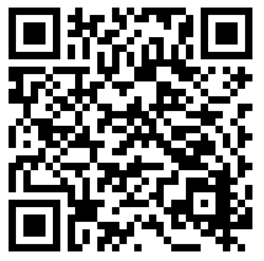 今後の方針本人の価値観と希望大阪府人生会議「人生会議（ACP）」( 人生の最終段階における医療・ケアについて、家族等や医療ケアチームと繰り返し話し合う取り組み ) についておこなった　 おこないたい　 おこなっていない　 おこなえない「人生会議（ACP）」( 人生の最終段階における医療・ケアについて、家族等や医療ケアチームと繰り返し話し合う取り組み ) についておこなった　 おこないたい　 おこなっていない　 おこなえない「人生会議（ACP）」( 人生の最終段階における医療・ケアについて、家族等や医療ケアチームと繰り返し話し合う取り組み ) についておこなった　 おこないたい　 おこなっていない　 おこなえない「人生会議（ACP）」( 人生の最終段階における医療・ケアについて、家族等や医療ケアチームと繰り返し話し合う取り組み ) についておこなった　 おこないたい　 おこなっていない　 おこなえない「人生会議（ACP）」( 人生の最終段階における医療・ケアについて、家族等や医療ケアチームと繰り返し話し合う取り組み ) についておこなった　 おこないたい　 おこなっていない　 おこなえない「人生会議（ACP）」( 人生の最終段階における医療・ケアについて、家族等や医療ケアチームと繰り返し話し合う取り組み ) についておこなった　 おこないたい　 おこなっていない　 おこなえない「人生会議（ACP）」( 人生の最終段階における医療・ケアについて、家族等や医療ケアチームと繰り返し話し合う取り組み ) についておこなった　 おこないたい　 おこなっていない　 おこなえない「人生会議（ACP）」( 人生の最終段階における医療・ケアについて、家族等や医療ケアチームと繰り返し話し合う取り組み ) についておこなった　 おこないたい　 おこなっていない　 おこなえない「人生会議（ACP）」( 人生の最終段階における医療・ケアについて、家族等や医療ケアチームと繰り返し話し合う取り組み ) についておこなった　 おこないたい　 おこなっていない　 おこなえない「人生会議（ACP）」( 人生の最終段階における医療・ケアについて、家族等や医療ケアチームと繰り返し話し合う取り組み ) についておこなった　 おこないたい　 おこなっていない　 おこなえない今後の方針本人の価値観と希望大阪府人生会議今後の方針本人の価値観と希望大阪府人生会議代理意思決定者：続柄（　　　　　　　　　　　　　　　　　　）代理意思決定者：続柄（　　　　　　　　　　　　　　　　　　）代理意思決定者：続柄（　　　　　　　　　　　　　　　　　　）代理意思決定者：続柄（　　　　　　　　　　　　　　　　　　）代理意思決定者：続柄（　　　　　　　　　　　　　　　　　　）代理意思決定者：続柄（　　　　　　　　　　　　　　　　　　）代理意思決定者：続柄（　　　　　　　　　　　　　　　　　　）代理意思決定者：続柄（　　　　　　　　　　　　　　　　　　）代理意思決定者：続柄（　　　　　　　　　　　　　　　　　　）代理意思決定者：続柄（　　　　　　　　　　　　　　　　　　）今後の方針本人の価値観と希望大阪府人生会議今後の方針本人の価値観と希望大阪府人生会議一日でも長く生きられるような治療を受けたい病気を治すことを目指してどんな治療でも受けたい苦痛を和らげることやこれまでの暮らしを大切にした治療を受けたいその他（　　　　　　　　　　　　　　　　　　　　　　　　　　　　　　　　　）・施設希望(決定済選定中) ・入院希望(病院緩和)転院希望在宅希望検討中不明　・本人の思い( 在宅 施設 迷っている 本人が話し合える状況にない)・家族の思い( 在宅 施設 迷っている 不明)一日でも長く生きられるような治療を受けたい病気を治すことを目指してどんな治療でも受けたい苦痛を和らげることやこれまでの暮らしを大切にした治療を受けたいその他（　　　　　　　　　　　　　　　　　　　　　　　　　　　　　　　　　）・施設希望(決定済選定中) ・入院希望(病院緩和)転院希望在宅希望検討中不明　・本人の思い( 在宅 施設 迷っている 本人が話し合える状況にない)・家族の思い( 在宅 施設 迷っている 不明)一日でも長く生きられるような治療を受けたい病気を治すことを目指してどんな治療でも受けたい苦痛を和らげることやこれまでの暮らしを大切にした治療を受けたいその他（　　　　　　　　　　　　　　　　　　　　　　　　　　　　　　　　　）・施設希望(決定済選定中) ・入院希望(病院緩和)転院希望在宅希望検討中不明　・本人の思い( 在宅 施設 迷っている 本人が話し合える状況にない)・家族の思い( 在宅 施設 迷っている 不明)一日でも長く生きられるような治療を受けたい病気を治すことを目指してどんな治療でも受けたい苦痛を和らげることやこれまでの暮らしを大切にした治療を受けたいその他（　　　　　　　　　　　　　　　　　　　　　　　　　　　　　　　　　）・施設希望(決定済選定中) ・入院希望(病院緩和)転院希望在宅希望検討中不明　・本人の思い( 在宅 施設 迷っている 本人が話し合える状況にない)・家族の思い( 在宅 施設 迷っている 不明)一日でも長く生きられるような治療を受けたい病気を治すことを目指してどんな治療でも受けたい苦痛を和らげることやこれまでの暮らしを大切にした治療を受けたいその他（　　　　　　　　　　　　　　　　　　　　　　　　　　　　　　　　　）・施設希望(決定済選定中) ・入院希望(病院緩和)転院希望在宅希望検討中不明　・本人の思い( 在宅 施設 迷っている 本人が話し合える状況にない)・家族の思い( 在宅 施設 迷っている 不明)一日でも長く生きられるような治療を受けたい病気を治すことを目指してどんな治療でも受けたい苦痛を和らげることやこれまでの暮らしを大切にした治療を受けたいその他（　　　　　　　　　　　　　　　　　　　　　　　　　　　　　　　　　）・施設希望(決定済選定中) ・入院希望(病院緩和)転院希望在宅希望検討中不明　・本人の思い( 在宅 施設 迷っている 本人が話し合える状況にない)・家族の思い( 在宅 施設 迷っている 不明)一日でも長く生きられるような治療を受けたい病気を治すことを目指してどんな治療でも受けたい苦痛を和らげることやこれまでの暮らしを大切にした治療を受けたいその他（　　　　　　　　　　　　　　　　　　　　　　　　　　　　　　　　　）・施設希望(決定済選定中) ・入院希望(病院緩和)転院希望在宅希望検討中不明　・本人の思い( 在宅 施設 迷っている 本人が話し合える状況にない)・家族の思い( 在宅 施設 迷っている 不明)一日でも長く生きられるような治療を受けたい病気を治すことを目指してどんな治療でも受けたい苦痛を和らげることやこれまでの暮らしを大切にした治療を受けたいその他（　　　　　　　　　　　　　　　　　　　　　　　　　　　　　　　　　）・施設希望(決定済選定中) ・入院希望(病院緩和)転院希望在宅希望検討中不明　・本人の思い( 在宅 施設 迷っている 本人が話し合える状況にない)・家族の思い( 在宅 施設 迷っている 不明)一日でも長く生きられるような治療を受けたい病気を治すことを目指してどんな治療でも受けたい苦痛を和らげることやこれまでの暮らしを大切にした治療を受けたいその他（　　　　　　　　　　　　　　　　　　　　　　　　　　　　　　　　　）・施設希望(決定済選定中) ・入院希望(病院緩和)転院希望在宅希望検討中不明　・本人の思い( 在宅 施設 迷っている 本人が話し合える状況にない)・家族の思い( 在宅 施設 迷っている 不明)一日でも長く生きられるような治療を受けたい病気を治すことを目指してどんな治療でも受けたい苦痛を和らげることやこれまでの暮らしを大切にした治療を受けたいその他（　　　　　　　　　　　　　　　　　　　　　　　　　　　　　　　　　）・施設希望(決定済選定中) ・入院希望(病院緩和)転院希望在宅希望検討中不明　・本人の思い( 在宅 施設 迷っている 本人が話し合える状況にない)・家族の思い( 在宅 施設 迷っている 不明)特記すべき事項特記すべき事項